		PLATINUM COAST AMATEUR RADIO SOCIETY’s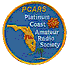 2009 Melbourne HamfestMEETING ROOM #1 – SATURDAYTIME							ACTIVITY09:00 AM – 10:00 AM	OPEN10:00 AM – 11:00 AM	ARRL Division & Section led forum – Sherry Brower, W4STB and Section Emergency Coordinator, Karen Biggs, K8KB.11:00 AM – 1:00 PM	Contesting Forum – Florida Contest Group, Eric Smith, K9ES  1:00 PM –  2:00 PM	DX Forum – Jan Heise, K4KD  2:00 PM –  3:00 PM	Traffic Handling Roundtable for ARES, NTS and amateurs interested in beginning traffic handling.  3:00 PM –  5:00 PM	Website Design for Amateur Radio – David, K4DLFMEETING ROOM #1 – SUNDAY10:00 AM – 11:00 AM	Responder Stress in Disasters:  “How to recognize it and minimize it” – Sherri Bower, W4STB and Section Emergency CoordinatorOTHER ACTIVITIESSATURDAYALL DAY	ARES Badging – Main Hall – N4LEM – Booth P3-P4ALL DAY	BEARS 1 Tours – Front Parking LotALL DAY	Hourly Door Prize Drawings09:00 AM – 3:00 PM	ARRL DXCC Card Checking – ARRL Booth11:00 AM – 1:00 PM	The Florida Phone Traffic Net, FPTN will meet for lunch at the Grand Buffet located at 1437 South Babcock Street, Melbourne, Fl 329011:00 PM – 3:00 PM	Florida Repeater Council Meeting – Hilton Melbourne Rialto Place, 200 Rialto Place, Melbourne, Fl 32901SUNDAYALL DAY	Hourly Door Prize Drawings1:30 PM			GRAND PRIZE DRAWING